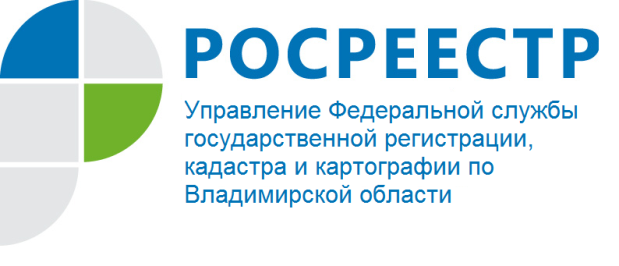 ПРЕСС-РЕЛИЗУправление Росреестра по Владимирской области напоминает о возможности предварительной записи на получение государственных услуг РосреестраУправление Росреестра по Владимирской области напоминает, что получить информацию об офисах Росреестра, Федеральной кадастровой палаты и МФЦ, в которых осуществляется прием – выдача документов на предоставление услуг Росреестра, можно с помощью сервиса «Офисы и приемные. Предварительная запись на прием».  Сервис размещен на главной странице сайта Росреестраwww.rosreestr.ru.С помощью этого сервиса можно предварительно записаться на прием в любой из офисов филиала ФГБУ «ФКП Росреестра» для получения услуг ведомства, выбрав удобные для них дату и время. Такая возможность доступна для пользователей личного кабинета сайта Росреестра, для авторизации в котором используется подтвержденная учетная запись пользователя на едином портале государственных услуг Российской Федерации.  Сервис предоставляет возможность поиска офиса по виду оказываемой услуги, местоположению офиса, а также по наличию экстерриториального приема. Выбрав офис, заявитель может получить информацию об его адресе, графике работы и перечне государственных услуг, которые в нем оказываются. Обращение к сервису экономит Ваше время и делает получение государственных  услуг Росреестраболее удобным.